Литература для чтенияТри медведяЛ. Толстой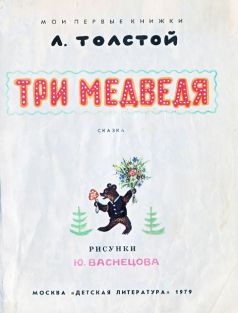    Одна девочка ушла из дома в лес. В лесу она заблудилась и стала искать дорогу домой, да не нашла, а пришла в лесу к домику.
   Дверь была отворена: она посмотрела в дверь, видит - в домике никого нет, и вошла.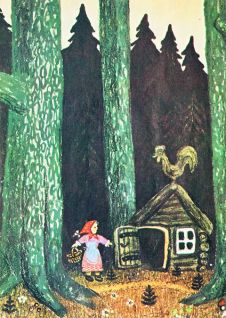    В домике этом жили три медведя. Один медведь был отец, звали его Михаил Иваныч. Он был большой и лохматый. Другой была медведица. Она была поменьше, и звали ее Настасья Петровна. Третий был маленький медвежонок, и звали его Мишутка. Медведей не было дома, они ушли гулять по лесу.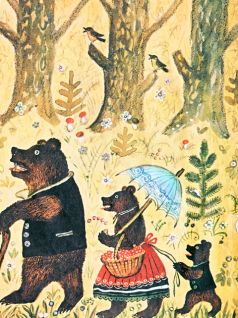 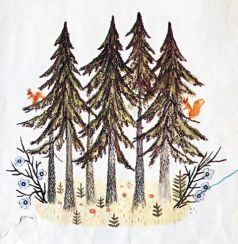 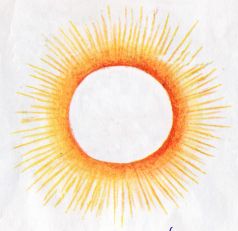 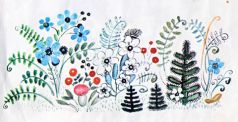  
   В домике было две комнаты: одна столовая, другая спальня. Девочка вошла в столовую и увидела на столе три чашки с похлебкой. Первая чашка, очень большая, была Михайлы Ивановичева. Вторая чашка, поменьше, была Настасьи Петровнина; третья, синенькая чашечка, была Мишуткина. Подле каждой чашки лежала ложка: большая, средняя и маленькая.
   Девочка взяла самую большую ложку и похлебала из самой большой чашки; потом взяла среднюю ложку и похлебала из средней чашки; потом взяла маленькую ложечку и похлебала из синенькой чашечки, и Мишуткина похлебка ей показалась лучше всех.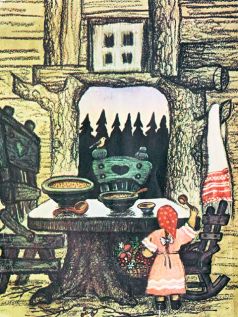 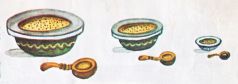  
   Девочка захотела сесть и видит у стола три стула: один большой - Михаилы Иваныча, другой поменьше - Настасьи Петровнин, и третий маленький, с синенькой подушечкой - Мишуткин. Она полезла на большой стул и упала; потом села на средний стул - на нем было неловко; потом села на маленький стульчик и засмеялась - так было хорошо. Она взяла синенькую чашечку на колени и стала есть. Поела всю похлебку и стала качаться на стуле.
 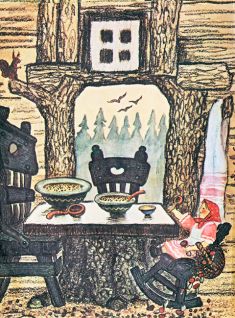  
   Стульчик проломился, и она упала на пол.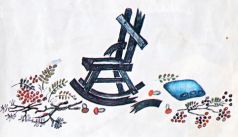    Она встала, подняла стульчик и пошла в другую горницу. Там стояли три кровати: одна большая - Михаилы Иванычева, другая средняя - Настасьи Петровнина, а третья маленькая - Мишенькина. Девочка легла в большую - ей было слишком просторно; легла в среднюю - было слишком высоко; легла в маленькую - кроватка пришлась ей как раз впору, и она заснула.
 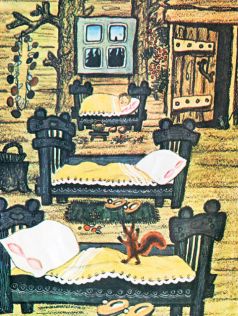  
   А медведи пришли домой голодные и захотели обедать.
 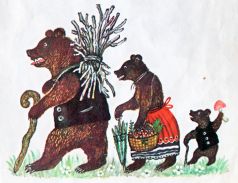  
   Большой медведь взял свою чашку, взглянул и заревел страшным голосом:
   - КТО ХЛЕБАЛ В МОЕЙ ЧАШКЕ?
   Настасья Петровна посмотрела свою чашку и зарычала не так громко:
   - КТО ХЛЕБАЛ В МОЕЙ ЧАШКЕ?
   А Мишутка увидел свою пустую чашечку и запищал тонким голосом:
   - КТО ХЛЕБАЛ В МОЕЙ ЧАШКЕ И ВСЕ ВЫХЛЕБАЛ?
   Михайло Иваныч взглянул на свой стул и зарычал страшным голосом:
   - КТО СИДЕЛ НА МОЕМ СТУЛЕ И СДВИНУЛ ЕГО С МЕСТА?
   Настасья Петровна взглянула на свой стул и зарычала не так громко:
   - КТО СИДЕЛ НА МОЕМ СТУЛЕ И СДВИНУЛ ЕГО С МЕСТА?
   Мишутка взглянул на свой сломанный стульчик и пропищал:
   - КТО СИДЕЛ НА МОЕМ СТУЛЕ И СЛОМАЛ ЕГО?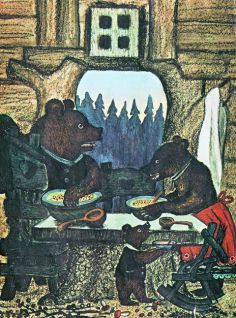    Медведи пришли в другую горницу.
   - КТО ЛОЖИЛСЯ В МОЮ ПОСТЕЛЬ И СМЯЛ ЕЕ? - заревел Михайло Иваныч страшным голосом.
   - КТО ЛОЖИЛСЯ В МОЮ ПОСТЕЛЬ И СМЯЛ ЕЕ? - зарычала Настасья Петровна не так громко.
   А Мишенька подставил скамеечку, полез и свою кроватку и запищал тонким голосом:
   - КТО ЛОЖИЛСЯ В МОЮ ПОСТЕЛЬ?
   И вдруг он увидел девочку и завизжал так, как будто его режут:
   - ВОТ ОНА! ДЕРЖИ, ДЕРЖИ! ВОТ ОНА! ВОТ ОНА! АЙ-Я-ЯЙ! ДЕРЖИ!
 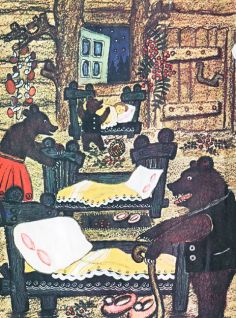 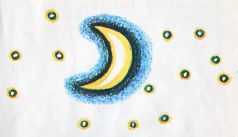  
   Он хотел ее укусить. Девочка открыла глаза, увидела медведей и бросилась к окну. Окно было открыто, она выскочила в окно и убежала. И медведи не догнали ее.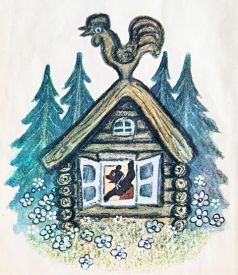 КонецБольшие и маленькиеЧарушин Е.И.Утка с утятами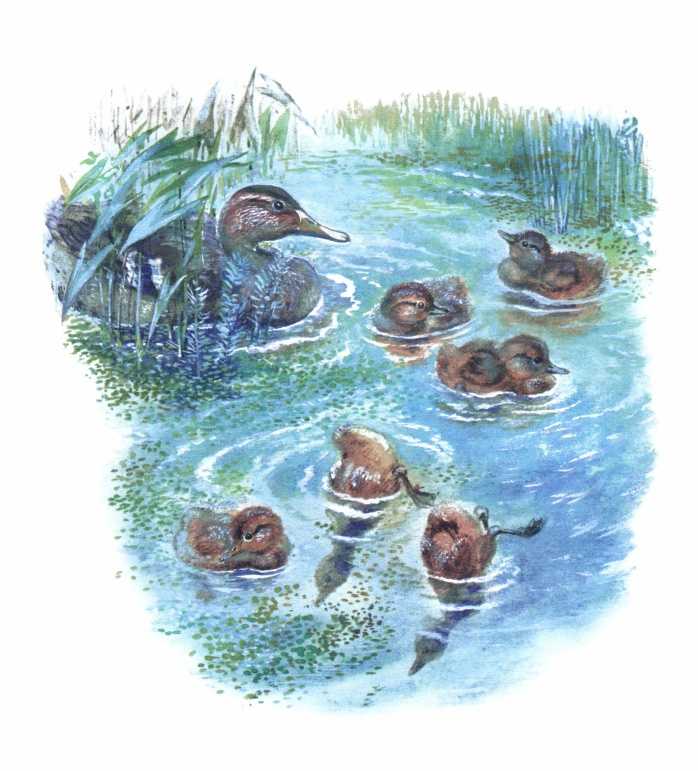 Кря, кря, утятки!Кря, кря, маленькие!Вы, как лодочки, плавайте!Ногами, как веслами, воду загребайте! Ныряйте и до самого дна доставайте.А на дне, в озерке, подводная трава, вкусная тина и жирные червяки.Ешьте побольше! Растите побыстрее!Дятлы с птенцами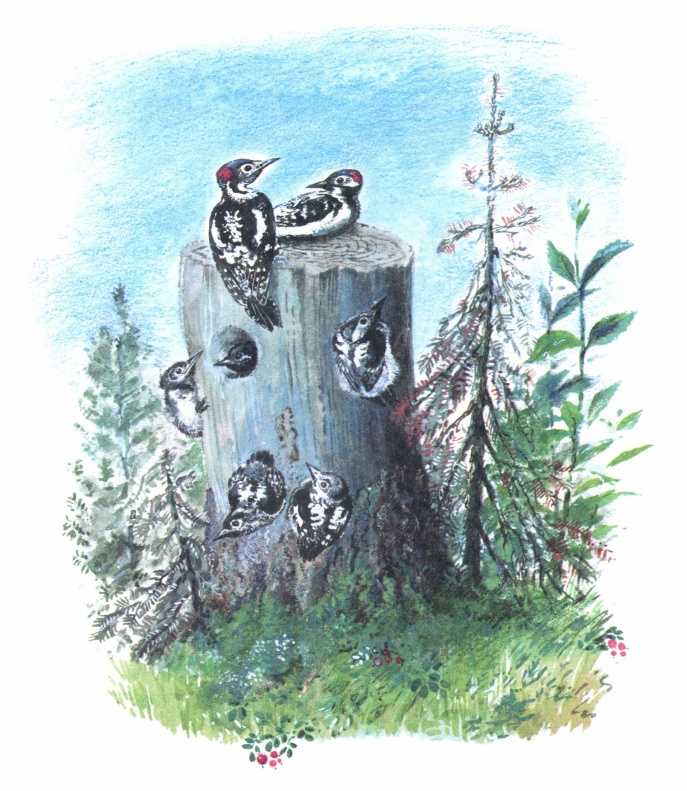 Вы лазайте, вы ползайте, когтями цепляйтесь, хвостом упирайтесь!Видите в пеньке круглую дырку? Эту дырку жучок-короед проел.Слышите, он там в пеньке скрипит, дерево грызет!У нас, дятлов, язык тонкий, как иголка, острый, как шило.Вы язычок в дырку суньте и тащите жука к себе на обед.Вам сытно, а лесу польза.Рябчата с рябчихой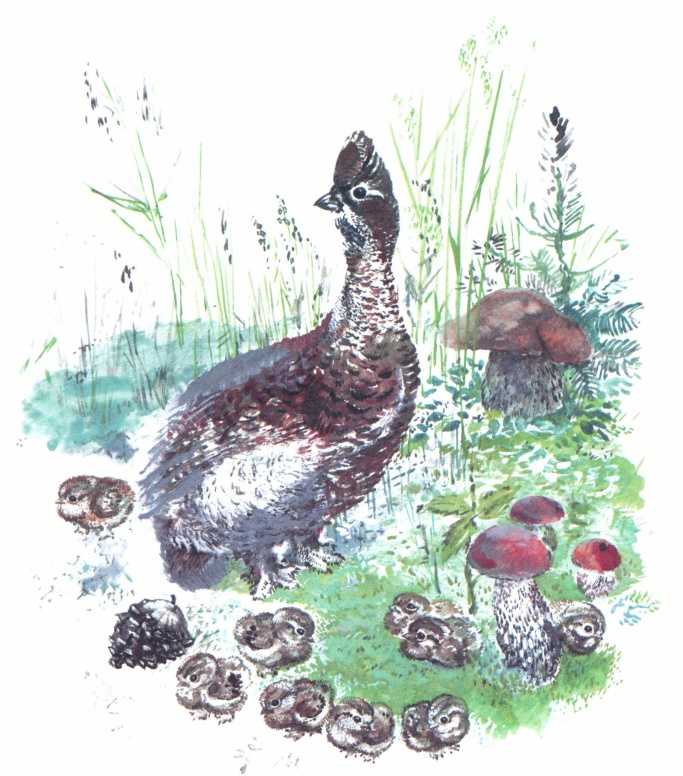 Вы, цыплятки, маленькие; кто вас увидит, тот и обидит. Сорока налетит — заклюет, лиса найдет — утащит.Вы меня послушайте.Как я крикну: «Пи-и-ть! Пи-и-ть!» — так разом и прячьтесь! Кто в яму, кто под листок, кто под грибок, кто за шишку, кто за ветку.Вы пестрые, полосатенькие, никто вас сразу и не заметит. А я больной притворюсь.Крылья распущу, перья растопорщу, стану прихрамывать, чуть-чуть взлетать.Зверь кинется за мной. Я от вас его и отведу, а сама убегу.На крылья поднимусь и к вам вернусь!Зайчата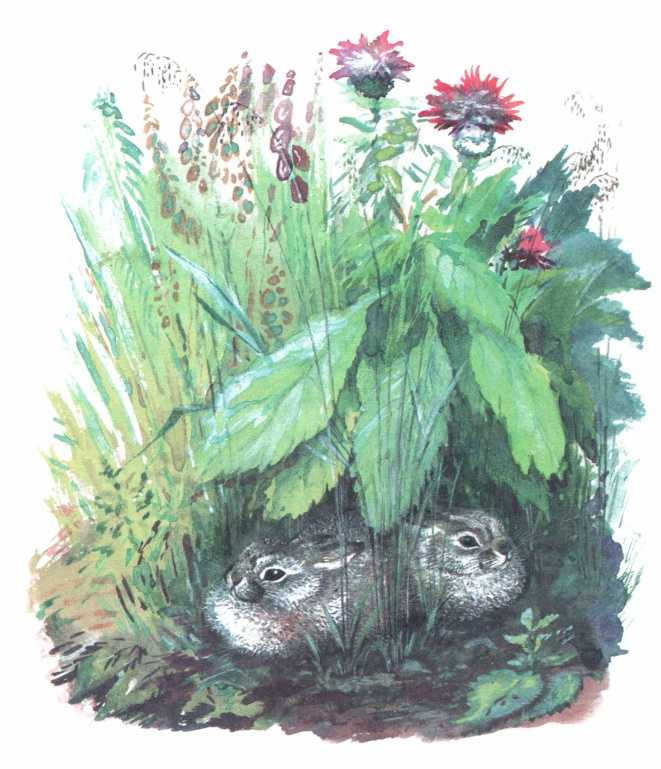 Сидите в траве, зайчатки, не шевелитесь! Глазом не моргните, ухом не поведите! Никто вас, сереньких, здесь и не увидит.А бегать вам пока нельзя.Кто на месте сидит, у того и следу нет. А следу нет, — кто вас найдет?Белка с бельчатами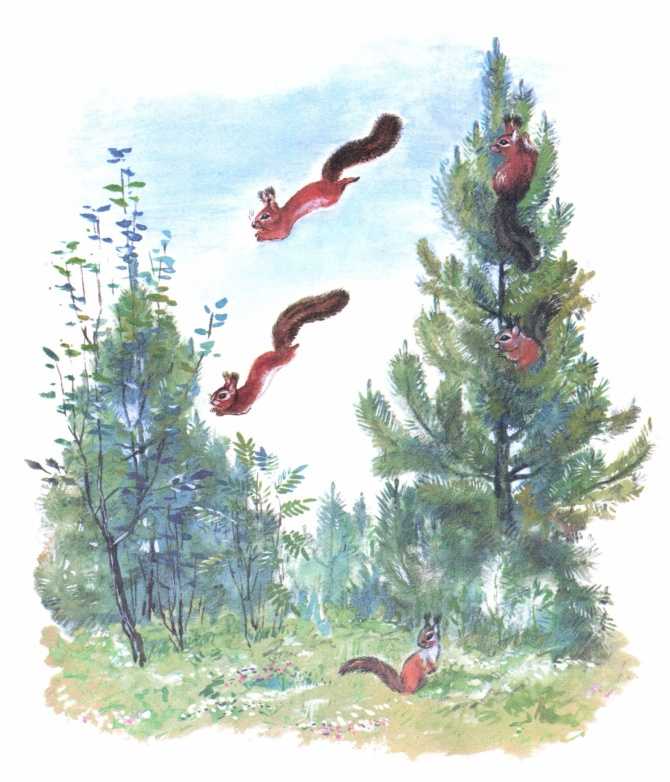 На сосенку заберись, качнись, как пружина, распрямись и прыгай.С елки на сосну скакни, с сосенки на осину перелети, с осины — на березу, с березы — в куст, с куста — на землю.По земле к дереву перебеги, с ветки на ветку, с ветки на ветку, и опять на самую вершинку заберись!Шишку пошелуши, семечек поешь и снова с дерева на дерево перескакивай.У вас, бельчат, зубы острые, лапки цепкие, хвост, как руль, — куда повернешь, туда и полетишь.Вот вы какие — ловкачи!Волчица с волчатами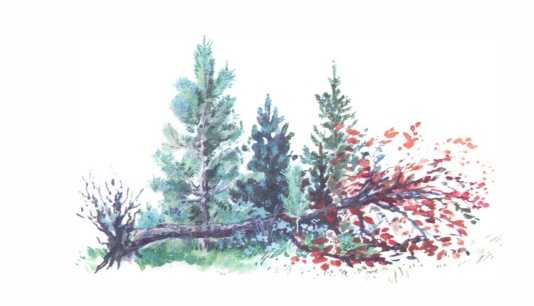 Волчатам волчица принесла еду.Каждый еду к себе потянул.Ворчат — рычат волчата друг на друга, каждый хочет себе кусочек побольше.Лиса с лисятами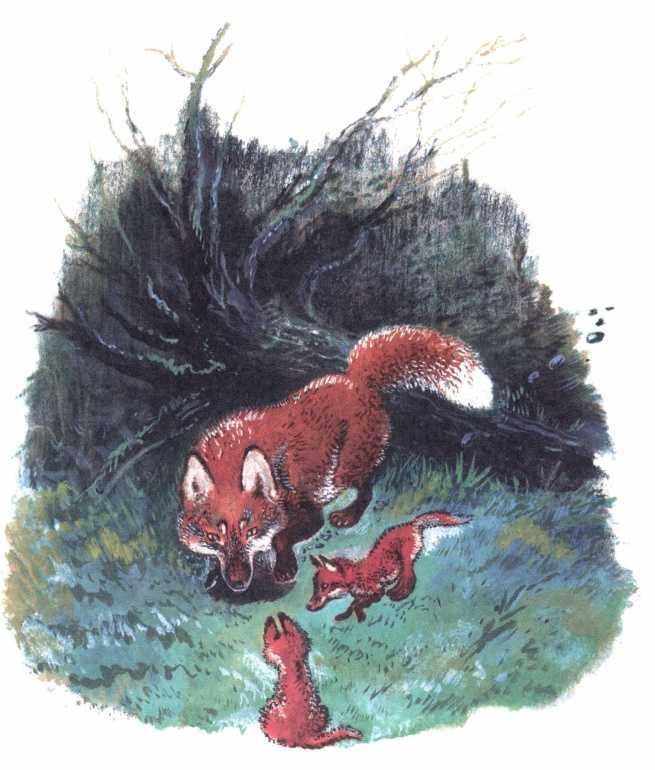 Копай нору — подземный дом — глубокую-глубокую, хитрую-прехитрую, с ходами-выходами; один выход под кустом, другой — под корнем, третий — за камнем, четвертый — в густой траве, пятый — в частом ельничке.Станут собаки тебя догонять, — ты скорее в нору!Они лаять, они копать! А пока собаки лают, ты потихоньку выползи из дальнего выхода — и в лес…Только тебя и видели!Олениха с олененком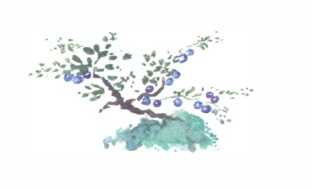 Смотри на меня! Скачи, как я!Где кусты и густая трава, там выше скачи — ногами не зацепись!Где ровное место над землей, — ровно беги, как птица, лети!Ты всех быстрее должен бегать, чтоб никто тебя не догнал.Устал, олешек? Ложись под куст.Тут солнышко светит сквозь ветки. Светлыми пятнышками в траве играет.У тебя шкура рябенькая, тоже в пятнышках.Тут тебя и не заметно.Лосиха с лосенком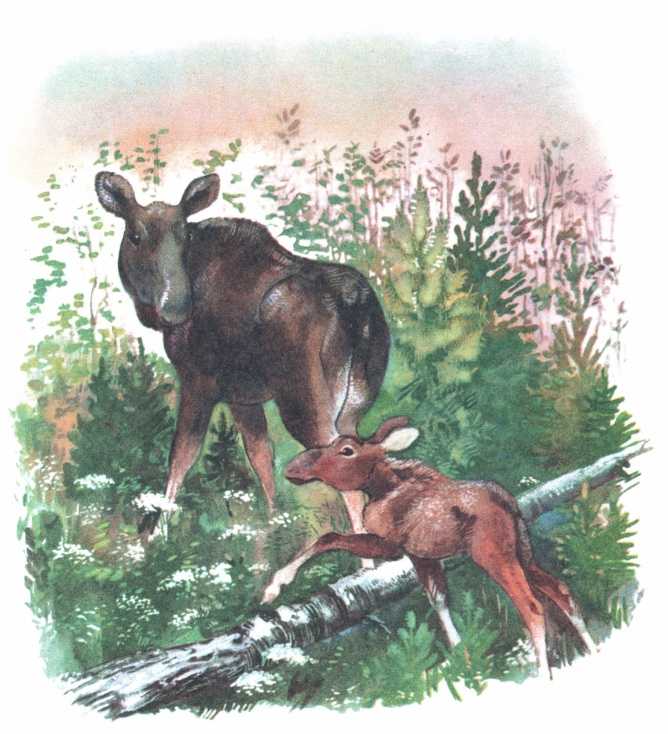 Шагай, лосенок, перешагивай!Через пень перешагни, через валежник переступи!В яму не провались, у корней не оступись, в густой чаще не запутайся!Тут, в густых лесах, тебе жить, горькую кору жевать, сладкие листья рвать.Медведица c медвежатами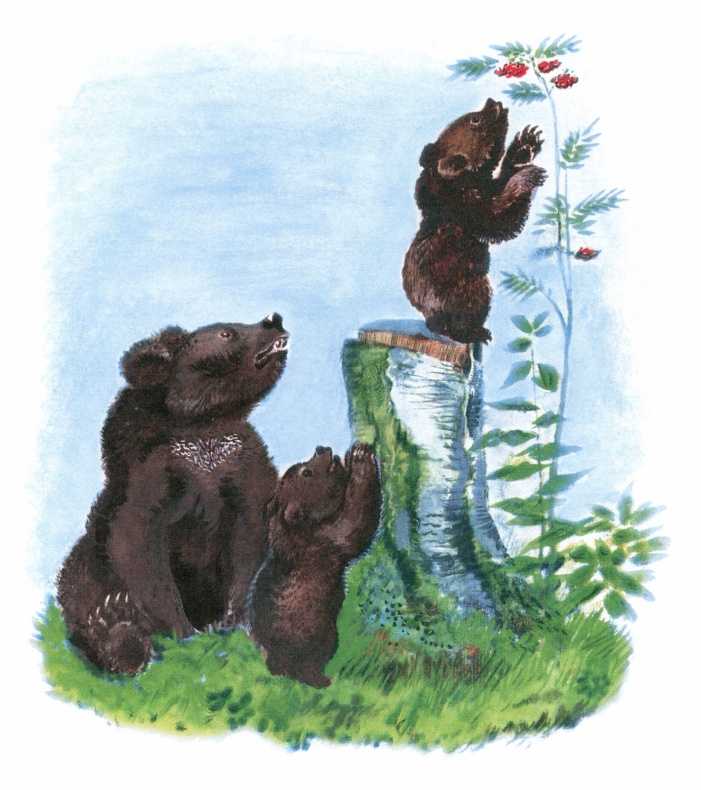 А ну-ка, лезь на пенек, сорви ягодки! Не свались, не ушибись! Хоть мы, медведи, косолапы, а ловкачи. Мы так бегать умеем — лошадь догоним.На деревья лазим, в воду ныряем.Тяжелые пни выворачиваем, жирных жуков ищем.Мы мед и траву едим, корешки и ягоды.А дичинка попадет ― и ей рады.Рысь и рысенок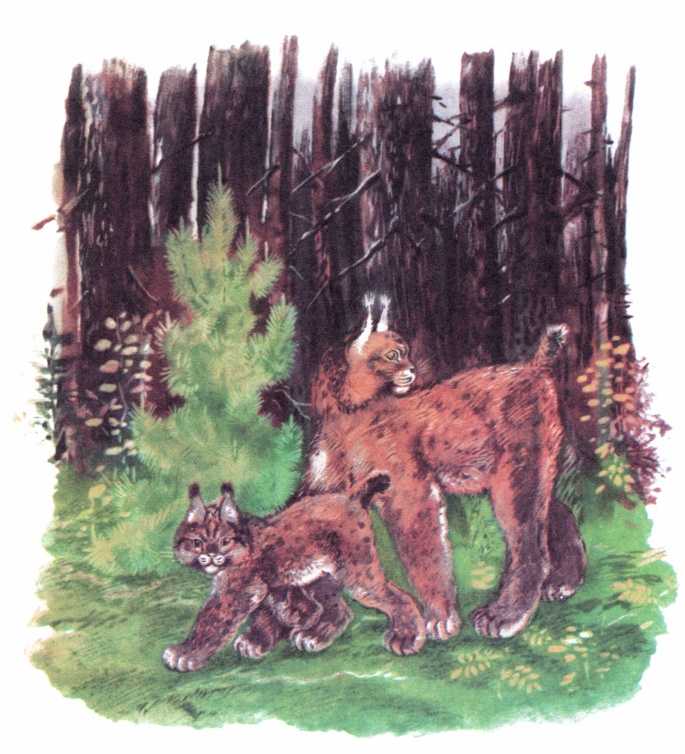 Ходи неслышно, ступай мягко — у тебя лапы с подушечками. Ты зверь лесной — должен таиться, в засадах лежать, добычу добывать.Желтые глаза — ночью видят.Черные уши — далеко слышат.Длинные ноги — осторожно ступают.Бобры и бобрята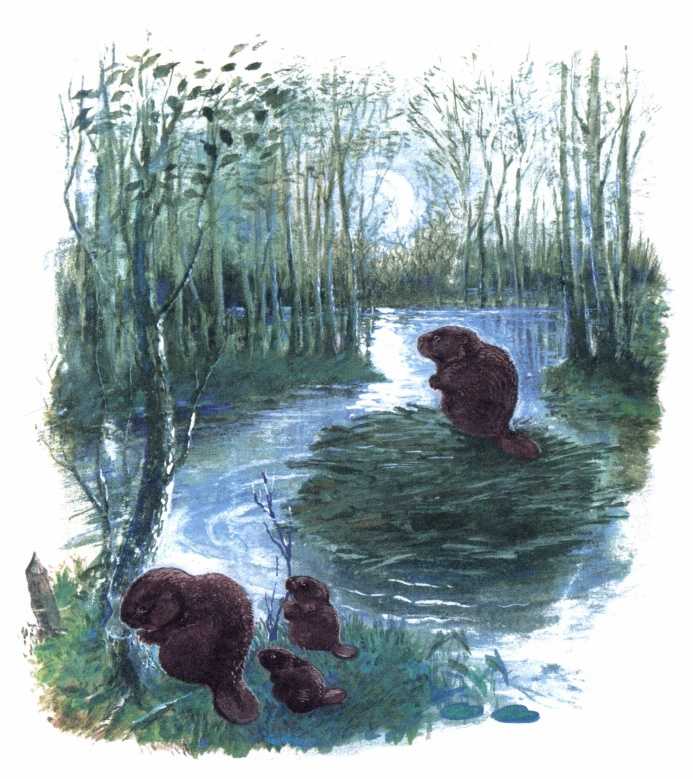 Мы, бобры, деревья грызем, на землю валим, на обрубки делим.Обрубки в землю вкопаем да ветками переплетем. Потом илом и землей промажем и хвостом пришлепнем.Бежит лесной ручеек, а поперек плотина сделана, крепкая, длинная. Разольется ручеек по всему лесу — и будет пруд.В самой середине мы дом построим с толстыми стенами, с подводным крыльцом.Никто к нашему дому через пруд не проберется, никто нашу крышу не разломает, подводного крыльца не найдет.Учитесь, бобрята, деревья грызть, плотину из них строить.Зебра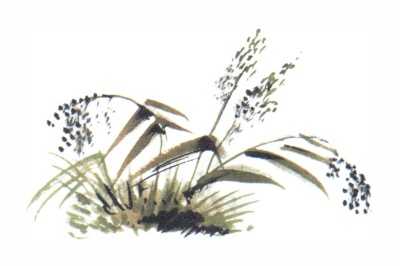 В африканских степях бегают табунками быстрые лошадки. Это зебры. От простой лошади они отличаются. Зебры полосатые, гривки у них короткие и нету челки.Они дикие. Взрослую зебру приручить не всякий сможет. А молодые доверчивы.Нередко можно встретить в Африке почтальонов, которые развозят почту не на лошадях, а на зебрах.СлонНе в наших лесах, не по нашим полям гуляет слон. Он в африканских степях и по индийским джунглям ходит. Хоботом, как рукой, раздвигает и срывает бамбук. Придет к воде, наберет в хобот воду и обливается — смывает с себя грязь и пыль.Нет у него врагов. Все боятся слона-великана.Если слона приручить, он будет хороший помощник человеку.В тяжелой работе поможет и даже ребят сумеет нянчить.ТигрДерзкий и страшный зверь — тигр. Он прячется в джунглях, в зарослях, таится около тропы, по которой идут к водопою антилопы и зебры, пробираются буйвол и кабан. Тигр терпеливо ждет добычу.Звери боятся тигра. Опасен он и безоружному человеку.* * *Посмотрел картинки? Прочел эту книжку? Узнал, как звери и птицы своих зверят учат еду добывать, себя спасать?Ты — человек, хозяин всей природы. Тебе все знать нужно.Расти поскорее, учись лучше!Когда вырастешь, много поработаешь.Леса и дубравы насадишь, в них птиц и зверей разведешь таких, каких тебе надо.